Akcinė Bendrovė "UTENOS TRIKOTAŽAS"Registered seat address J. Basanavičiaus str. 122, Utena, legal entity code 183709468(hereinafter – the Company)_____________________________________________________________________________________________________________________________________________________________GENERAL VOTING BALLOT OF THE ANNUAL GENERAL MEETING OF SHAREHOLDERS OF 30 APRIL 2024DATA ABOUT SHAREHOLDER:Shareholder’s name, surname (natural person); Shareholder’s business name and legal form (legal person):______________________________________________________________________________________________Shareholder’s personal code (natural person); enterprise code (legal person):______________________________________________________________________________________________Number of shares held by the Shareholder: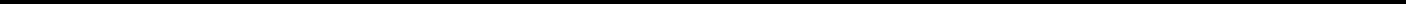 VOTING ON AGENDA ITEMSPlease circle in the table below the option selected: FOR or AGAINST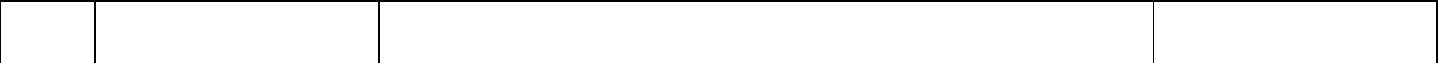 Seq.	Agenda item	Draft decisionsNo.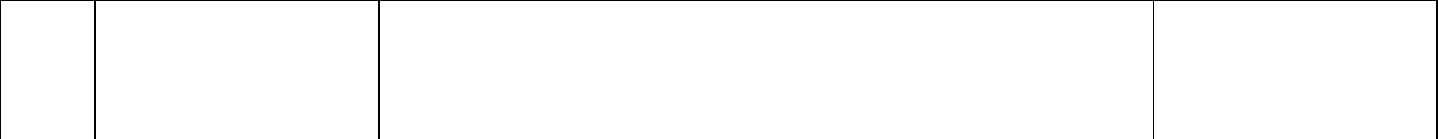 Consolidated annual	Consolidated annual report of the Company for the year of 2023.1.	report of the Company	prepared by the Company, assessed by the auditor and approved byfor 2023	the Management Board was presented.No decision is taken on this item on the agenda.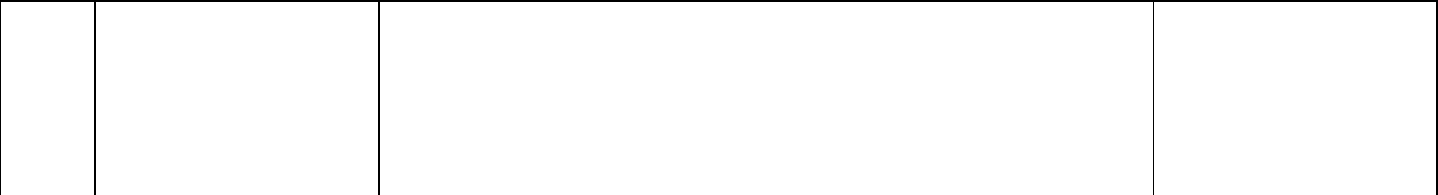 Independent auditor's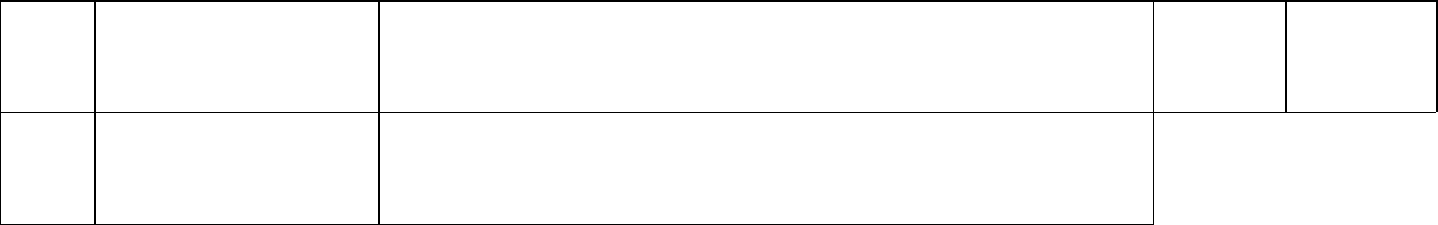 Shareholder’svoting------FOR	AGAINST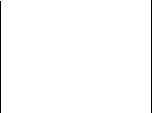 FOR	AGAINST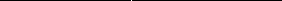 By signing this general voting ballot, the shareholder also confirms proper and timely provision of information on the convened General Meeting of Shareholders of the Company, and that the shareholder has no claims as to the convocation of the General Meeting of Shareholders; the shareholder also confirms that he has been furnished with all information/documents required for voting on each agenda item.Name, surname/Legal entity name,representative’s name, surname, position:	___________________________________________________________report on the set ofIndependent auditor's report on the set of Company’s and consolidatedCompany’s andfinancial statements and consolidated annual report for the year 2023consolidated financialwas presented.statements andNo decision is taken on this item on the agenda.consolidated annualreport for 20233.Approval of the set ofCompany's andTo approve the set of Company's and consolidated financialconsolidated financialstatements for the year of 2023.statements for 20234.Distribution of theTo distribute the Company's profit (loss) for the year 2023 according toCompany's profit (loss)the draft of profit (loss) distribution presented for the Annual Generalfor 2023Meeting of Shareholders by the Management Board (enclosed).Signature and date of signing:___________________________________________________________Title, date and number of the documentgranting the right to vote(if the ballot is signed by outhorized person)___________________________________________________________